Мастер-класс по постановке танца от ЕВГЕНИЯ ГОРШКОВА (теория)На мастер-класс приглашаются все желающие:  хореографы;     педагоги 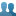 
Евгений Горшков - главный балетмейстер-постановщик Театра танца "Домино". Один из лучших балетмейстеров России. Евгений Горшков работает по авторской методике. Его миниатюры и часовые спектакли уникальны и оригинальны в своей необычности. Подтверждение тому – множество наград Международных конкурсов и фестивалей за балетмейстерские работы и режиссерские решения. Постановки Евгения Горшкова не раз становились обладателями Гран-при престижных международных конкурсов.
За 20 лет работы хореографом Евгением Горшковым создано: 
- более 20 спектаклей;  более 100 миниатюр;  более 40 миниатюр для других коллективов. 

Место проведения:г.Минск, пр-т Независимости, 25, Республиканский Дворец культуры профсоюзов 

Запись по телефону: +375 29 6 554 49 49 Подробности на сайте:   https://www.zagranyu.org/  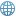 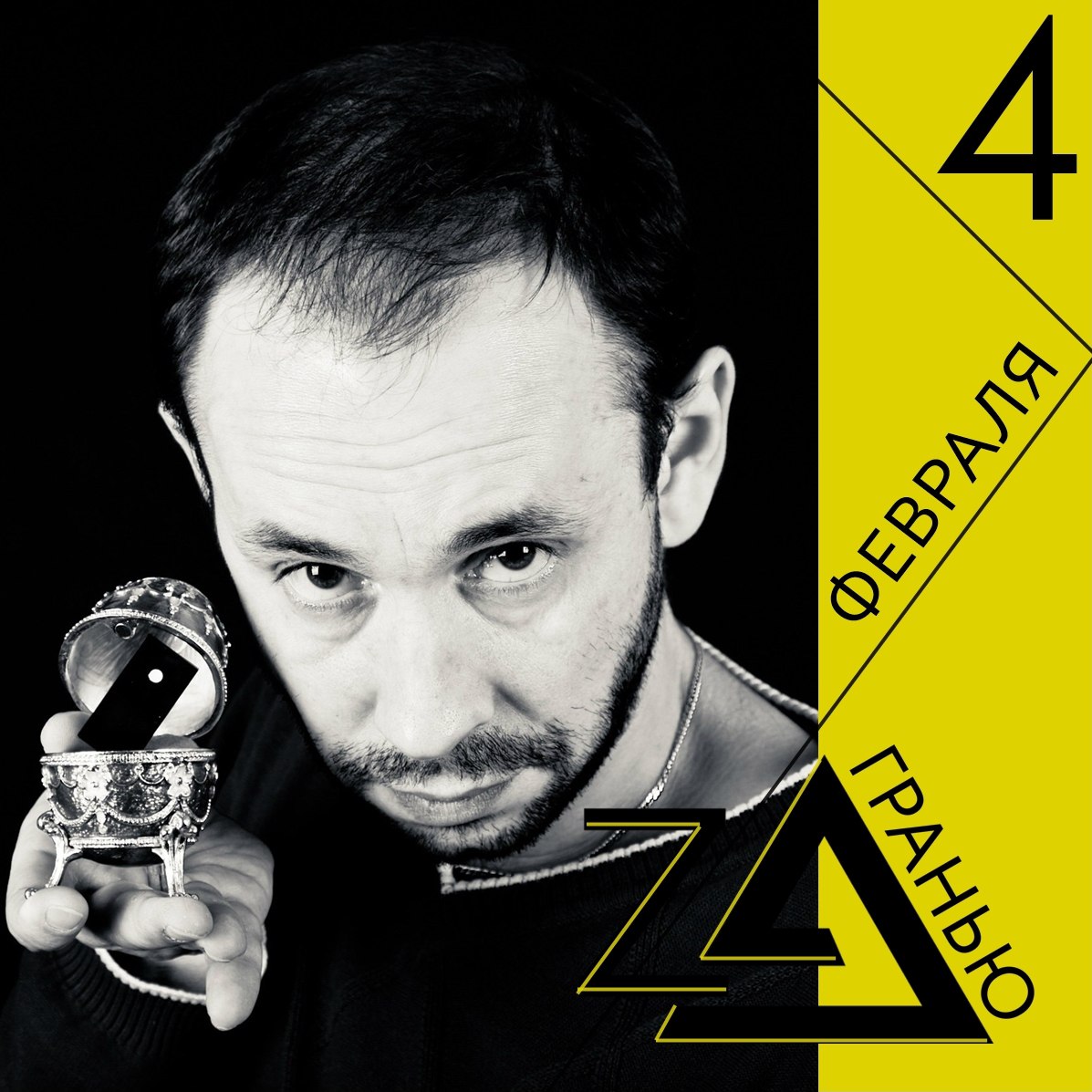 